Государственное бюджетное общеобразовательное учреждение Самарской областиосновная общеобразовательная школа с. Тяглое Озеромуниципального района Пестравский Самарской области(ГБОУ ООШ С. ТЯГЛОЕ ОЗЕРО)Методическая разработка внеклассного мероприятияИгра «Крестики - нолики»(тема «Перелётные птицы Самарской области», посвящённаяМеждународному Дню птиц)(1 апреля)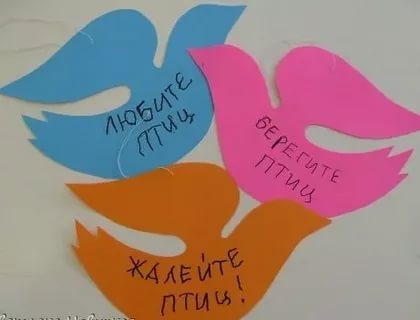 Автор разработки : Боброва Е. В., классный руководитель 9 класса, библиотекарь2018г.Актуальность методической разработки: Птицы имеют огромное значение в природе и в жизни человека - необходимо наиболее полно донести эту информацию до школьников. Изучение значения птиц в природе и жизни человека - необходимое условие регулирования накопившихся социальных, экологических и культурных проблем нашего общества. Желательно организовать подобную деятельность и силами детских коллективов при непременном руководстве со стороны учителя. Изучение экологии птиц помогает: понять, как человек осваивал природное окружение и взаимодействовал с ним, какие связи устанавливались между человеком и птицами; увидеть преемственность эстетических эталонов окультуривания природы и экологически целесообразное размещение искусственных сооружений в преобразованных ландшафтах.Цель: познакомить учащихся с многообразием и жизнедеятельностью птиц,  показать огромное значение птиц в природе и жизни человека, раскрыть роль охраны птиц и окружающей природы.Задачи:•	Развивать экологическую культуру и творческий потенциал обучающихся.•	Повысить интерес к природе родного края и заботливое отношение к ней.•	Показать значение птиц в природе и жизни человека.•	Формирование целостного взгляда на окружающий мир и место человека в нем.Форма проведения: играПодготовительный этап: отбор участников игры (учащиеся 5-9 классов) Оформление: выставка книг о птицах, выставка детских рисунков, стенгазета, посвященная птицам.Оборудование: игровое поле (разбито на 9 секторов), карточки с цифрами от 1до 9 для игрового поля (на обратной стороне записан  вопрос)Организация игры: игра проходит по аналогии с детской игрой «Крестики – нолики», участвуют  две команды по 5-6 человек, в каждой выбирается капитан, дается название командам. Капитаны команд выбирают сектор и отвечают на вопрос. Если ответ правильный, то ведущий ставит в соответствующем секторе крестик или нолик. Если ответ не верен, то право ответить переходит соперникам. Если остались неоткрытые  сектора, то отвечают зрители.Ход игрыВедущий: Добрый день, дорогие друзья!  Ежегодно по традиции мы проводим в школе День птиц, который отмечается 1 апреля.  Сейчас немного истории: 22 марта – День «заклинания» птиц. Главный «птичий» праздник. У русских повсюду существовала вера в то, что в этот день из теплых стран прилетает сорок разных птиц, и первая из них жаворонок. В этот день из теста выпекают «жаворонки» и угощают ими друзей и знакомых. Раньше на Благовещение (7 апреля) соблюдали обряд опущения птиц на волю. Утром горожане покупали у ловцов птиц и тут же отпускали их на волю. Первый в СССР День птиц состоялся в 1924 г.. Организовали и провели его орнитолог Центральной биостанции юных натуралистов Н. Дергунов и учитель Ермошкинской школы Смоленской области Мазуров. В 1924 г. юннаты развесили только в Москве 1098 птичьих домиков. День птиц проходил при большом стечении народа, красочно оформлялся, имел музыкальное сопровождение и пользовался большой популярностью у ребят и взрослых. Основная идея Дня птиц – сделать праздник для миллионов людей, праздник общения с природой, с птицами. В 1993 году создан Союз охраны птиц России. Основная цель Союза – сохранить разнообразие диких птиц и места их обитания в России. Для этого Союз охраны птиц России проводит акцию «Птица года». Каждый год «правит бал» лишь один представитель пернатых. Так, в 2013 году «птицей года» был назван орлан - белохвост, в 2014 - стриж, в 2015 - горихвостка, в 2016 году – удод, в 2017 году – гаичка – пухляк, а в 2018 «птицей года» стала скопа. Она достижима только при поддержке всех жителей страны. Помочь птицам и природе мы сможем только вместе.    Значение птиц огромно. Птицы – друзья человека. Они спасают урожай от вредных насекомых. Например: семья скворцов за день уничтожает 350 жуков, гусениц, улиток. Кукушка в час поедает около 100 мохнатых гусениц. А одна семья ласточек поедает за лето около миллиона различных вредных насекомых. Особенно много вредных насекомых поедают птицы при выкармливании своих птенцов, ведь птенцы в 2-3 недели удваивают свой вес. Сова за ночь съедает 728 мышей. Сарыч, из рода ястребиных, за 50 дней съедает около 265 грызунов (мышей и полёвок), а мохнатый канюк – разновидность сарычей – даже 451! Грачи – постоянные спутники земледельца. За лето 3 тысячи грачей истребляют 25,5 миллиона проволочных червей. Синица, круглый год, зимой и летом, отыскивает на деревьях вредных насекомых и их личинки. За сутки  съедает столько насекомых, сколько весит сама.       В ходе нашего сегодняшнего мероприятия мы выявим, кто же из вас является знатоком птичьего мира, для этого я прошу команды занять свои места.Вопросы:1 сектор. Невозможно оставаться спокойным при встрече с этой птицей: пронзительный взгляд большущих глаз, устрашающе оттопыренные «уши» из пучков перьев, острый черный клюв. Вот-вот спрыгнет с дерева, вцепится острыми когтями. Охотится ночью на средних и мелких млекопитающих – от зайцев до мышевидных и насекомоядных. Обитатель лесов, оврагов, иногда болот. ( Филин).2 сектор. Исчезающий вид. На голове красное пятно, часть головы и шеи, хвост и верх крыльев черные. Птица серого цвета. Еще снег не растаял, а они уже курлычут в вышине. Очень осторожные птицы. Гнезда их – куча хвороста на земле или утоптанном камыше, а иногда и пучок сухой травы прямо на болотной кочке.  (Журавль серый)3 сектор. Гнездящаяся в Самарской области редкая перелётная птица из отряда соколообразные. Обитает в европейской и азиатской части России. Населяет берега рек и озер. Гнездится в лесной зоне, на облесённых участках пойм степных рек. Встречается в Предволжье на Самарской Луке (в Жигулёвском государственном заповеднике). (Скопа).4 сектор. Редкая степная птица из отряда журавлеобразные.. Населяет злаковые степи. Гнездится на сельскохозяйственных угодьях (посевы зерновых культур, пастбища). Встречается на самом юге Самарской области в Сыртовом Заволжье (Большечерниговский район). Изображена на гербе города Льгов Курской области. Эта птица является символом связи между небом и землёй, а также Саратовской области. (Дрофа).5 сектор. Крупная хищная птица, прилетает на гнездование в Самарскую область в середине мая. Является символом свободы и власти, изображена на гербе Безенчукского района нашей области. Скульптура этой птицы создана в городе Пятигорск и является символом Кавказских Минеральных Вод. (Орёл степной).6 сектор.  Эта птица изображена на гербе Республики Кыргыстан, символизируя свободу страны. Эта птица также  является солнечным символом победы. Во время охоты достигает скорости 320 километров в час. Между самками и самцами этих птиц различий нет и  образует пару один раз на всю жизнь.(Сокол).7 сектор. Маленькая и бойкая птичка известна также как бородатка. И все благодаря своему необычному и очень изысканному окрасу. Эти птички однолюбы, создают свою пару однажды и навсегда, поэтому их необыкновенный брачный ритуал, во время которого самцы демонстрируют свое оперение во всей красе, происходит всего лишь раз. Живут  стайками, в холода они спят, близко прижимаясь друг к другу, чтобы согреться, а еще они просто обожают чистить друг другу перышки. В сильные морозы птички часто погибают от переохлаждения.(Усатая синичка).8 сектор. Эту птицу называют ещё степная пигалица, — очень редкая птица российской и мировой фауны. Она занесена в Международный Красный список. Гнезда птиц вытаптывают пастбищные животные, а сами кречетки могут становиться жертвами браконьеров как на местах гнездований, так и на миграционных путях. Ближайшим родственником этой птицы является чибис. Эти два вида роднит много сходных особенностей образа жизни, биологии и экологии. Вместе с тем судьба этих птиц могла сложиться куда более трагично, ведь на протяжении многих лет яйца чибисов считались особым деликатесом. Известно, что канцлеру Германии Отто фон Бисмарку ежегодно на день рождения 1 апреля присылали в подарок 101 яйцо чибиса из города Йевер. В некоторых провинциях Нидерландов собирательство яиц чибисов практиковалось вплоть до 2006 года.В Самарской области обитает в южных районах. (Кречетка).9 сектор. Очень шумная  мелкая хищная птица семейства соколиных. В Самарской области этот вид встречается на открытых степных участках с густым травостоем в Большечерниговском районе (близ урочища Грызлы). Из-за того что птица относится к семейству соколов не может охотиться нормально, называется пустой птицей, от этого и пошло такое название.(Пустельга степная).Ведущий: Итак, со счётом…. победу одержала команда… Награждение команд.Ведущий: Сегодняшнюю встречу хочется закончить словами:Начало весны... Прекрасная пора для всего живого. Пробуждается природа. И мы с нетерпением ждем наших друзей - пернатых странников. Скворцы, грачи, жаворонки, ласточки, стрижи...Скоро гости к тебе соберутся,Сколько гнёзд понавьют, - посмотри!Что за звуки, за песни польются День-деньской от зари до зари! Спасибо за игру, до новых встреч.Источники:1.https://ru.wikipedia.org/wiki2.http://pogodaomsk.ru/Archive/Zhivotnye_Samarskoi_oblasti/Ptitsy_Samarskoi_oblasti.php3.http://lukasamara.ru/contents/views/l 174.http://www.birds-online.ru/wiki/index.php5.https://yandex.ru/images/search6 http://web-zoopark.ru/ptitsi/krechetka.html